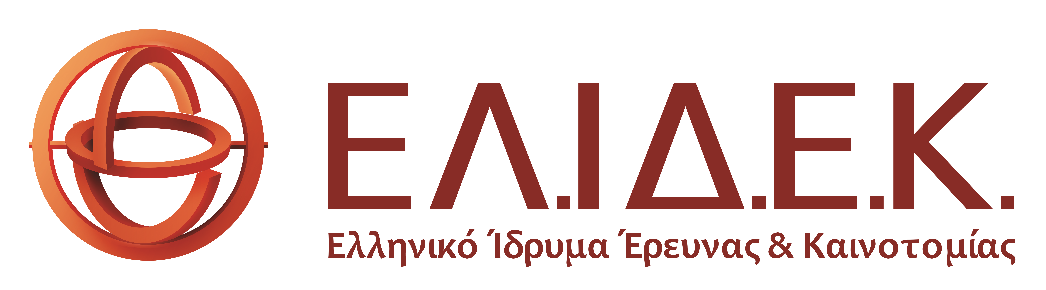 Τμήμα Ερευνητικών Έργων Πρότυπα Έγγραφα Β΄ Φάση Υποβολής1η Προκήρυξη Δράσης«Επιστήμη και Κοινωνία»«200 Χρόνια από την Ελληνική Επανάσταση»Έκδοση 1.05 Ιουλίου 2019(Απόφαση Α.Π. 14762/05.07.2019 της Αναπληρώτριας Διευθύντριας για Θέματα Έρευνας του ΕΛ.ΙΔ.Ε.Κ. ΑΔΑ: ΨΤΕΙ46Μ77Γ-ΞΘ1)Ιστορικό ΕγγράφουΠΕΡΙΕΧΟΜΕΝΑΙστορικό Εγγράφου	2Σημειώσεις	4Τεχνικές Προδιαγραφές	4Α. Εκτεταμένη παρουσίαση Πρότασης	5Β. Βιογραφικό Σημείωμα Μέλους ΟΕ	7Γ. Αναλυτικός Προϋπολογισμός Έργου	8ΠΑΡΑΡΤΗΜΑ Ι. Οδηγίες - ΕΠΙΣΤΟΛΕΣ	11ΠΑΡΑΡΤΗΜΑ ΙΙ. ΟΔΗΓΙΕΣ – ΥΠΟΒΟΛΗ ΔΕΙΓΜΑΤΟΣ ΕΡΓΟΥ	12Τα ακόλουθα πρότυπα εγγράφων είναι ενδεικτικά. Μπορείτε να τα τροποποιήσετε σύμφωνα με τις ανάγκες της πρότασής σας. Παρακαλώ ακολουθήστε τις οδηγίες που παρατίθενται παρακάτω. ΣημειώσειςΜέρη Πρότασης Β’ ΦάσηςΑ. Εκτεταμένη Παρουσίαση ΠρότασηςΟ μέγιστος αριθμός σελίδων είναι είκοσι (20), συμπεριλαμβανομένων των βιβλιογραφικών αναφορών.Μέγεθος αρχείου έως 2Mb.Τύπος αρχείου: PDF (Portable Document Format).Παρακαλώ ακολουθήστε τις τεχνικές προδιαγραφές κειμένου που αναφέρονται στον Πίνακα Α.Παρακαλώ χρησιμοποιήστε το προτεινόμενο έγγραφο και τροποποιήστε κατάλληλα.Β. Σύντομα Βιογραφικά Σημειώματα μελών Ομάδας ΈργουΟ μέγιστος αριθμός σελίδων στα βιογραφικά σημειώματα των μελών της ερευνητικής ομάδας είναι τρεις (3) σελίδες ανά μέλος.Μέγεθος αρχείου έως 2Mb.Τύπος αρχείου: PDF (Portable Document Format).Παρακαλώ ακολουθήστε τις τεχνικές προδιαγραφές κειμένου που αναφέρονται στον Πίνακα Α.Γ. Αναλυτικός ΠροϋπολογισμόςΤο έγγραφο αυτό θα περιλαμβάνει τον αναλυτικό προϋπολογισμό του προτεινόμενου έργου.Μέγεθος αρχείου έως 2Mb.Τύπος αρχείου: PDF (Portable Document Format).Παρακαλώ ακολουθήστε τις τεχνικές προδιαγραφές κειμένου που αναφέρονται στον Πίνακα Α.Παρακαλώ χρησιμοποιήστε το προτεινόμενο έγγραφο και τροποποιήστε κατάλληλα.Τεχνικές ΠροδιαγραφέςΚάθε σελίδα της Πρότασης πρέπει να εμπεριέχει κεφαλίδα (header) με το ονοματεπώνυμο του Συντονιστή του Έργου (ΣΕ) και το ακρωνύμιο της πρότασης.Για τον έλεγχο της τήρησης των περιορισμών στην έκταση στον παρακάτω Πίνακα αναγράφονται οι τεχνικές προδιαγραφές που πρέπει να ακολουθηθούν για όλα τα υποβαλλόμενα έγγραφα. Πίνακας A. Τεχνικές προδιαγραφές.Το πρότυπο που ακολουθεί αφορά την Α. Εκτεταμένη Παρουσίαση της Πρότασης(μέγιστο όριο: 20 σελίδες, συμπεριλαμβανομένων των βιβλιογραφικών αναφορών)Τίτλος ΠρότασηςΑκρωνύμιο Πρότασης:Α. Εκτεταμένη παρουσίαση ΠρότασηςΣτόχοι έργουΚαινοτομία έργουΕπιστημονική/Κοινωνική/Καλλιτεχνική Απήχηση (στην ενότητα αυτή πρέπει να περιγραφεί η Επιστημονική ή/και Κοινωνική ή/και Καλλιτεχνική απήχηση του έργου)Μεθοδολογία Ερευνητική μεθοδολογία/καλλιτεχνική προσέγγισηΕνότητες Εργασίας – Παραδοτέα Παρακαλώ προσθέστε τα ακόλουθα:Σύντομη παρουσίαση της συνολικής διάρθρωσης του σχεδίου εργασίας. Περιγραφή κάθε Ενότητας Εργασίας [Πίνακας 4.1].Πίνακα Παραδοτέων [Πίνακας 4.2].Πίνακας 4.1. Περιγραφή Ενοτήτων ΕργασίαςΕνδεικτικός Πίνακας για την περιγραφή κάθε Ενότητας εργασίας. Πίνακας 4.2. ΠαραδοτέαΕνδεικτικά παραδοτέα για τις προτάσεις που θα υποβληθούν μπορεί να είναι: •	Η έντυπη ή ηλεκτρονική έκδοση βιβλίων, μονογραφιών ή/και δημοσιεύσεων σε διεθνή περιοδικά. •	Η παραγωγή οπτικοακουστικού υλικού (π.χ. ντοκιμαντέρ, ταινία, τηλεοπτική σειρά, κινούμενα σχέδια κλπ.) ή αναπαράσταση με πολυμέσα (εικαστικά βίντεο, πολλαπλά και νέα μέσα, ψηφιακές μορφές τέχνης) ή οποιαδήποτε μορφή Τέχνης (θεατρική αναπαράσταση, μουσική, ζωγραφική, γλυπτική, χαρακτική, φωτογραφία, καλλιτεχνικές εγκαταστάσεις κλπ.).•	Διοργάνωση ημερίδων, επιμορφωτικών σεμιναρίων κλπ.•	Διοργάνωση διαδραστικών εκθέσεων (εφαρμογές ψηφιακής τρισδιάστατης αναπαράστασης/προβολές εικονικής πραγματικότητας κλπ.).•	Έκθεση φωτογραφίας.Ομάδα ΈργουΠεριγράψτε τους συγκεκριμένους ρόλους των μελών της Ομάδας Έργου σχετικά με την υλοποίηση του έργου. Η συμμετοχή όλων των μελών καθώς και η συμμετοχή των Συνεργαζόμενων Φορέων που πιθανά προτείνονται, πρέπει να είναι πλήρως αιτιολογημένη, δίνοντας έμφαση στην προστιθέμενη αξία που φέρνουν στο έργο.Βιβλιογραφικές ΑναφορέςΤο πρότυπο που ακολουθεί αφορά τα Β. Σύντομα Βιογραφικά Σημειώματα των μελών της Ομάδας Έργου (μέγιστο όριο: 3 σελίδες/ μέλος)Β. Βιογραφικό Σημείωμα Μέλους ΟΕΤο πρότυπο που ακολουθεί αφορά το Γ. Αναλυτικός Προϋπολογισμός Έργου Γ. Αναλυτικός Προϋπολογισμός ΈργουΤίτλος ΠρότασηςΑκρωνύμιο Πρότασης:Πίνακας 1. Συνολικός προϋπολογισμός προτεινόμενου έργου 7.1 Δαπάνες ΠροσωπικούΠαρακαλώ συμπληρώστε τον ακόλουθο πίνακα ώστε να αντικατοπτρίζει τα ποσά που δηλώθηκαν στο αντίστοιχο πεδίο του Πίνακα 1 και αιτιολογήστε με κείμενο τις αναγκαίες κατηγορίες προσωπικού για την υλοποίηση του έργου. Πίνακας 2. Δαπάνες Προσωπικού 7.2 Αναλώσιμα Παρακαλώ παραθέστε τα κυριότερα είδη αναλωσίμων που απαιτούνται για την υλοποίηση του έργου, το επιμέρους εκτιμώμενο κόστος τους και την αναγκαιότητά τους. Τα ποσά αυτά θα πρέπει να αντικατοπτρίζουν τα ποσά που δηλώθηκαν στο αντίστοιχο πεδίο του Πίνακα 1.7.3 Δαπάνες για αγορά εξοπλισμού ή πρόσβαση σε εξοπλισμό, υποδομές ή άλλους πόρουςΠαρακαλώ προσδιορίστε τις δαπάνες της κατηγορίας αυτής και την αναγκαιότητά τους. Τα ποσά αυτά θα πρέπει να αντικατοπτρίζουν τα ποσά που δηλώθηκαν στο αντίστοιχο πεδίο του Πίνακα 1.7.4 Δαπάνες ταξιδιών και μετακινήσεωνΠαρακαλώ προσδιορίστε το εκτιμώμενο κόστος και την αναγκαιότητα των δαπανών της κατηγορίας αυτής. Τα ποσά αυτά θα πρέπει να αντικατοπτρίζουν τα ποσά που δηλώθηκαν στο αντίστοιχο πεδίο του Πίνακα 1.7.5 Δαπάνες Δημοσιότητας/ΠροβολήςΠαρακαλώ προσδιορίστε το εκτιμώμενο κόστος και την αναγκαιότητα των δαπανών της κατηγορίας αυτής. Τα ποσά αυτά θα πρέπει να αντικατοπτρίζουν τα ποσά που δηλώθηκαν στο αντίστοιχο πεδίο του Πίνακα 1.7.6 Δαπάνες για τη σύναψη συμβάσεων για παροχή προϊόντων και υπηρεσιώνΠαρακαλώ προσδιορίστε το εκτιμώμενο κόστος και την αναγκαιότητα των δαπανών της κατηγορίας αυτής. Τα ποσά αυτά θα πρέπει να αντικατοπτρίζουν τα ποσά που δηλώθηκαν στο αντίστοιχο πεδίο του Πίνακα 1.7.7 Λοιπές ΔαπάνεςΠαρακαλώ προσδιορίστε το είδος, το εκτιμώμενο κόστος και την αναγκαιότητα των δαπανών της κατηγορίας αυτής. Στις λοιπές δαπάνες περιλαμβάνονται δαπάνες όπως μίσθωση ακινήτων, παραχώρηση πνευματικών δικαιωμάτων κ.ά. Τα ποσά αυτά θα πρέπει να αντικατοπτρίζουν τα ποσά που δηλώθηκαν στο αντίστοιχο πεδίο του Πίνακα 1.ΠΑΡΑΡΤΗΜΑ Ι. Οδηγίες - ΕΠΙΣΤΟΛΕΣΣΥΝΤΑΞΗ ΕΠΙΣΤΟΛΩΝ ΠΡΟΘΕΣΕΩΝ ΦΟΡΕΑ ΥΠΟΔΟΧΗΣ & ΣΥΝΕΡΓΑΖΟΜΕΝΩΝ ΦΟΡΕΩΝΟι επιστολές προθέσεων για μεν τον Φορέα Υποδοχής υποβάλλονται υποχρεωτικά, για δε τους Συνεργαζόμενους Φορείς υποβάλλονται μόνο εάν περιγράφονται σχετικές συνεργασίες στο προτεινόμενο έργο και για κάθε έναν από τους Συνεργαζόμενους Φορείς ανεξαρτήτως χώρας προέλευσης.Για να θεωρείται πλήρης η «Επιστολή προθέσεων», πρέπει να χρησιμοποιείται το επίσημο επιστολόχαρτο με το λογότυπο του Φορέα Υποδοχής ή/και του Συνεργαζόμενου Φορέα, να φέρει την υπογραφή του αρμόδιου εκπροσώπου και τη σφραγίδα (εφόσον υφίσταται) του Φορέα για το είδος της συγκεκριμένης συνεργασίας που αναφέρεται στο προτεινόμενο έργο και να διατυπώνεται σαφώς η πρόθεση συνεργασίας του Φορέα στην συγκεκριμένη πρόταση (αναφορά στον τίτλο, το ακρώνυμο της πρότασης και το ονοματεπώνυμο του/της ΣΕ) που υποβάλλεται στο πλαίσιο της 1ης Προκήρυξης της Δράσης του ΕΛ.ΙΔ.Ε.Κ. «Επιστήμη και Κοινωνία» «200 Χρόνια από την Ελληνική Επανάσταση».ΠΑΡΑΡΤΗΜΑ ΙΙ. ΟΔΗΓΙΕΣ – ΥΠΟΒΟΛΗ ΔΕΙΓΜΑΤΟΣ ΕΡΓΟΥΣτην ηλεκτρονική πλατφόρμα υπάρχει η δυνατότητα υποβολής δείγματος του προτεινόμενου έργου (όπως π.χ. πρόπλασμα έργου, οπτικοακουστικό υλικό, απόσπασμα βιβλίου/δημοσίευσης κτλ.). Σε περίπτωση αδυναμίας υποβολής του δείγματος μέσω της ηλεκτρονικής πλατφόρμας, ο τρόπος αποστολής του δείγματος θα καθοριστεί κατόπιν σχετικής επικοινωνίας στο τηλ. 210-6412493.Σημειώνεται ότι η Υποβολή Δείγματος έργου είναι προαιρετική.ΈκδοσηΗμ/νία δημοσίευσης 1.005.07.2019Αρχική έκδοσηΜέγεθος ΣελίδαςΓραμματοσειράΜέγεθος ΓραμματοσειράςΔιάστιχοΠεριθώρια Σελίδας (τουλάχιστον)Α4Times New Roman 11 ή 12 pt Μονό Top-Bottom: 2,54 cm Left: 3 cm, Right: 2 cmGutter position: LeftGutter: 0Συντονιστής/τρια Έργου (Ονοματεπώνυμο):Διάρκεια έργου (σε μήνες):Συνολικός προϋπολογισμός (σε €):Φορέας Υποδοχής:Συνεργαζόμενος/οι Φορέας/είς (αν υφίστανται):Ενότητα Εργασίας:Τίτλος:Τίτλος:Έναρξη (μήνας):Λήξη (μήνας):Ανθρωπομήνες (ΑΜ):Στόχοι Περιγραφή ΕργασίαςΥποενότητες ΕργασίαςΠαραδοτέα (π.χ. Π1.1- Τίτλος Παραδοτέου [Μήνας έργου που θα παραδοθεί])Στόχοι Περιγραφή ΕργασίαςΥποενότητες ΕργασίαςΠαραδοτέα (π.χ. Π1.1- Τίτλος Παραδοτέου [Μήνας έργου που θα παραδοθεί])Στόχοι Περιγραφή ΕργασίαςΥποενότητες ΕργασίαςΠαραδοτέα (π.χ. Π1.1- Τίτλος Παραδοτέου [Μήνας έργου που θα παραδοθεί])Αριθμός ΠαραδοτέουΤίτλος ΠαραδοτέουΣχετική Ενότητα ΕργασίαςΕπίπεδο διάχυσηςΕκτιμώμενος χρόνος παράδοσηςΤίτλος Πρότασης:Ακρωνύμιο:Ονοματεπώνυμο Μέλους ΟΕ: Φορέας προέλευσης Μέλους ΟΕ:Συντονιστής/τρια Έργου (Ονοματεπώνυμο):Διάρκεια έργου (σε μήνες):Συνολικός προϋπολογισμός (σε €):Φορέας Υποδοχής:Συνεργαζόμενος/οι Φορέας/είς (αν υφίστανται):Προϋπολογισμός Έργου Προϋπολογισμός Έργου Προϋπολογισμός Έργου Προϋπολογισμός Έργου Προϋπολογισμός Έργου Κατηγορία ΔαπάνηςΕνότητα Εργασίας (EE)Ενότητα Εργασίας (EE)Ενότητα Εργασίας (EE)Σύνολο (€)Κατηγορία ΔαπάνηςΕΕ1ΕΕ2ΕΕ…Σύνολο (€)Άμεσες ΔαπάνεςΆμεσες ΔαπάνεςΆμεσες ΔαπάνεςΆμεσες ΔαπάνεςΆμεσες Δαπάνες7.1 Δαπάνες Προσωπικού7.2 Αναλώσιμα7.3 Δαπάνες για αγορά εξοπλισμού ή πρόσβαση σε εξοπλισμό, υποδομές ή άλλους πόρους7.4 Δαπάνες Ταξιδιών και Μετακινήσεων7.5 Δαπάνες Δημοσιότητας/Προβολής7.6 Δαπάνες για τη σύναψη συμβάσεων για παροχή προϊόντων και υπηρεσιών7.7 Λοιπές ΔαπάνεςΈμμεσες ΔαπάνεςΈμμεσες ΔαπάνεςΈμμεσες ΔαπάνεςΈμμεσες ΔαπάνεςΈμμεσες ΔαπάνεςΈμμεσες Δαπάνες (Έξοδα διαχείρισης & Γενικά λειτουργικά έξοδα)Σύνολο (€) Δαπάνες ΠροσωπικούΔαπάνες ΠροσωπικούΔαπάνες ΠροσωπικούΔαπάνες ΠροσωπικούΔαπάνες ΠροσωπικούΔαπάνες ΠροσωπικούΔαπάνες ΠροσωπικούΕΕ1ΕΕ1ΕΕ…ΕΕ…ΣύνολαΣύνολαΑΜKόστος (€)ΑΜKόστος (€)ΑΜΚόστος (€)Αμοιβές ΣΕ Αμοιβές τακτικού Προσωπικού ΦΥΑμοιβές έκτακτου προσωπικούΣύνολο (€) 